Утверждено на заседании Совета комитета по образованию и делам молодежи администрации Алтайского районаПриказ № 71 от «25» апреля 2013г.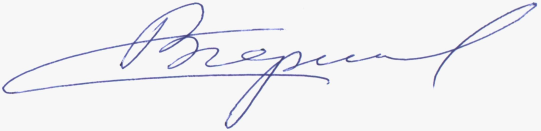 С.В. ЧерепановПредседатель комитета по образованию и делам молодежиКОМПЛЕКСНЫЙ ПЛАН МЕРОПРИЯТИЙ ПРИВЛЕЧЕНИЯ И ЗАКРЕПЛЕНИЯ МОЛОДЫХ СПЕЦИАЛИСТОВ В ОБЩЕОБРАЗОВАТЕЛЬНЫХ ОРГАНИЗАЦИЯХ АЛТАЙСКОГО РАЙОНАна 2013 – 2017 годыЦель: формирование системы работы по привлечению и закреплению молодых специалистов в общеобразовательных организациях Алтайского районаЗадачи:Реализация комплекса мероприятий, направленных на:- формирование муниципального заказа на подготовку педагогических кадров;- увеличение процента закрепляемости молодых учителей в системе общего образования;- оказание методической поддержки молодому учителю в период профессионального становления;- оказание мер социальной поддержки молодым специалистам.Индикаторы и показатели:План мероприятийИндикаторыПоказателиПоказателиПоказателиПоказателиПоказателиИндикаторы.....Увеличение доли выпускников сельских школ, поступивших в педагогические ВУЗы, ССУЗы края на 0,1 %на 0,1 %на 0,1 %на 0,1 %на 0,1 %Увеличение среднего проходного балла ЕГЭ, необходимого для зачисления в педагогические ВУЗы краяна 1 баллна 1,2 баллана 1,5 баллана 1,7 баллана 1,9 баллаУвеличение количества прибывающих в систему образования молодых специалистов (кол-во чел., прибывших на 1 сентября текущего года)5 чел.6 чел.7 чел.8 чел.9 чел.Увеличение процента закрепляемости молодых учителей в системе общего образования83,5%84%84,5%85%85,5%Увеличение доли учителей в возрасте до 30 лет в общей численности учителей системы общего образования13,1%14,5%16,5%18%21%№ п.п.МероприятиеМероприятиеМероприятиеСроки реализацииСроки реализацииСроки реализацииСроки реализацииСроки реализацииСроки реализацииСроки реализацииСроки реализацииСроки реализацииСроки реализацииСроки реализацииОтветственныеРезультат. Критерии выполнения.Результат. Критерии выполнения.№ п.п.МероприятиеМероприятиеМероприятие2013 2013 2013 2014 2014 2014 2015 2015 2016 20172017ОтветственныеРезультат. Критерии выполнения.Результат. Критерии выполнения.1. Формирование муниципального заказа на подготовку педагогических кадров общеобразовательных организаций1. Формирование муниципального заказа на подготовку педагогических кадров общеобразовательных организаций1. Формирование муниципального заказа на подготовку педагогических кадров общеобразовательных организаций1. Формирование муниципального заказа на подготовку педагогических кадров общеобразовательных организаций1. Формирование муниципального заказа на подготовку педагогических кадров общеобразовательных организаций1. Формирование муниципального заказа на подготовку педагогических кадров общеобразовательных организаций1. Формирование муниципального заказа на подготовку педагогических кадров общеобразовательных организаций1. Формирование муниципального заказа на подготовку педагогических кадров общеобразовательных организаций1. Формирование муниципального заказа на подготовку педагогических кадров общеобразовательных организаций1. Формирование муниципального заказа на подготовку педагогических кадров общеобразовательных организаций1. Формирование муниципального заказа на подготовку педагогических кадров общеобразовательных организаций1. Формирование муниципального заказа на подготовку педагогических кадров общеобразовательных организаций1. Формирование муниципального заказа на подготовку педагогических кадров общеобразовательных организаций1. Формирование муниципального заказа на подготовку педагогических кадров общеобразовательных организаций1. Формирование муниципального заказа на подготовку педагогических кадров общеобразовательных организаций1. Формирование муниципального заказа на подготовку педагогических кадров общеобразовательных организаций1. Формирование муниципального заказа на подготовку педагогических кадров общеобразовательных организаций1. Формирование муниципального заказа на подготовку педагогических кадров общеобразовательных организаций1.1.Составить прогноз перспективной потребности системы общего образования в педагогических кадрах (с перспективой на 5 (7) лет):а) по муниципалитету;б)по каждому образовательному учреждениюСоставить прогноз перспективной потребности системы общего образования в педагогических кадрах (с перспективой на 5 (7) лет):а) по муниципалитету;б)по каждому образовательному учреждениюСоставить прогноз перспективной потребности системы общего образования в педагогических кадрах (с перспективой на 5 (7) лет):а) по муниципалитету;б)по каждому образовательному учреждениюежегодно до 1 июляежегодно до 1 июляежегодно до 1 июляежегодно до 1 июляежегодно до 1 июляежегодно до 1 июляежегодно до 1 июляежегодно до 1 июляежегодно до 1 июляежегодно до 1 июляежегодно до 1 июляКомитет по образованию, общеобразовательные организации (ОО)Прогноз Прогноз 1.2Заключить договоры на обучение по целевым направлениямЗаключить договоры на обучение по целевым направлениямЗаключить договоры на обучение по целевым направлениямII кварталII кварталII кварталII кварталII кварталII кварталII кварталII кварталII кварталII кварталII кварталГлавы администраций, МОУО, ОО, педагогические ВУЗыКол-во заключенных договоровКол-во заключенных договоров1.3Организовать ежеквартальное обновление информации в электронной системе «База педагогических вакансий»Организовать ежеквартальное обновление информации в электронной системе «База педагогических вакансий»Организовать ежеквартальное обновление информации в электронной системе «База педагогических вакансий»1 раз в квартал1 раз в квартал1 раз в квартал1 раз в квартал1 раз в квартал1 раз в квартал1 раз в квартал1 раз в квартал1 раз в квартал1 раз в квартал1 раз в кварталМОУО, ООАктуальный банк вакансийАктуальный банк вакансий1.4Подача сведений в краевой банк вакансий педагогических работников малокомплектных школ, расположенных в сельской местности, рабочих поселках (постановление Администрации Алтайского края от 14.12.2010 № 550)Подача сведений в краевой банк вакансий педагогических работников малокомплектных школ, расположенных в сельской местности, рабочих поселках (постановление Администрации Алтайского края от 14.12.2010 № 550)Подача сведений в краевой банк вакансий педагогических работников малокомплектных школ, расположенных в сельской местности, рабочих поселках (постановление Администрации Алтайского края от 14.12.2010 № 550)мартмартмартмартмартмартмартмартмартмартмартМОУО, ООБанк вакансий муниципальных малокомплектных школБанк вакансий муниципальных малокомплектных школ1.5Организовать и провести набор в профильные классы Алтайского краевого педагогического лицеяОрганизовать и провести набор в профильные классы Алтайского краевого педагогического лицеяОрганизовать и провести набор в профильные классы Алтайского краевого педагогического лицеяI, III кварталлI, III кварталлI, III кварталлI, III кварталлI, III кварталлI, III кварталлI, III кварталлI, III кварталлI, III кварталлI, III кварталлI, III кварталлООКол-во чел., поступивших в АКПЛ на начало уч.годаКол-во чел., поступивших в АКПЛ на начало уч.года2. Профориентационная работа со школьниками и абитуриентамиЦель: подготовка абитуриентов, ориентированных на получение педагогической профессии2. Профориентационная работа со школьниками и абитуриентамиЦель: подготовка абитуриентов, ориентированных на получение педагогической профессии2. Профориентационная работа со школьниками и абитуриентамиЦель: подготовка абитуриентов, ориентированных на получение педагогической профессии2. Профориентационная работа со школьниками и абитуриентамиЦель: подготовка абитуриентов, ориентированных на получение педагогической профессии2. Профориентационная работа со школьниками и абитуриентамиЦель: подготовка абитуриентов, ориентированных на получение педагогической профессии2. Профориентационная работа со школьниками и абитуриентамиЦель: подготовка абитуриентов, ориентированных на получение педагогической профессии2. Профориентационная работа со школьниками и абитуриентамиЦель: подготовка абитуриентов, ориентированных на получение педагогической профессии2. Профориентационная работа со школьниками и абитуриентамиЦель: подготовка абитуриентов, ориентированных на получение педагогической профессии2. Профориентационная работа со школьниками и абитуриентамиЦель: подготовка абитуриентов, ориентированных на получение педагогической профессии2. Профориентационная работа со школьниками и абитуриентамиЦель: подготовка абитуриентов, ориентированных на получение педагогической профессии2. Профориентационная работа со школьниками и абитуриентамиЦель: подготовка абитуриентов, ориентированных на получение педагогической профессии2. Профориентационная работа со школьниками и абитуриентамиЦель: подготовка абитуриентов, ориентированных на получение педагогической профессии2. Профориентационная работа со школьниками и абитуриентамиЦель: подготовка абитуриентов, ориентированных на получение педагогической профессии2. Профориентационная работа со школьниками и абитуриентамиЦель: подготовка абитуриентов, ориентированных на получение педагогической профессии2. Профориентационная работа со школьниками и абитуриентамиЦель: подготовка абитуриентов, ориентированных на получение педагогической профессии2. Профориентационная работа со школьниками и абитуриентамиЦель: подготовка абитуриентов, ориентированных на получение педагогической профессии2. Профориентационная работа со школьниками и абитуриентамиЦель: подготовка абитуриентов, ориентированных на получение педагогической профессии2. Профориентационная работа со школьниками и абитуриентамиЦель: подготовка абитуриентов, ориентированных на получение педагогической профессии2.1Внедрить в работу общеобразовательных организаций: - типовой план мероприятий, направленный на формирование обучающихся, ориентированных  на получение педагогической профессии;- методические рекомендации по выявлению обучающихся, склонных к педагогической деятельности;- методические рекомендации  по проведению информационной работы с выпускниками школ – потенциальными абитуриентами учреждений профессионального педагогического образования Внедрить в работу общеобразовательных организаций: - типовой план мероприятий, направленный на формирование обучающихся, ориентированных  на получение педагогической профессии;- методические рекомендации по выявлению обучающихся, склонных к педагогической деятельности;- методические рекомендации  по проведению информационной работы с выпускниками школ – потенциальными абитуриентами учреждений профессионального педагогического образования до 1 октябрядо 1 октябряМОУОПлан (система) работы в каждом ОУПлан (система) работы в каждом ОУ2.2Выявление обучающихся, склонных к педагогической деятельностиВыявление обучающихся, склонных к педагогической деятельностидо 1 ноябрядо 1 ноябрядо 1 октябрядо 1 октябрядо 1 октябрядо 1 октябрядо 1 октябрядо 1 октябрядо 1 октябрядо 1 октябрядо 1 октябрядо 1 октябряООБаза данных обучающихся, склонных к педагогической деятельностиБаза данных обучающихся, склонных к педагогической деятельности2.3.Сформировать план мероприятий, способствующих формированию обучающихся, ориентированных  на получение педагогической профессии (факультативные занятия, организация научно-исследовательской деятельности учащихся, социальное проектирование, кружковая работа, школьные мероприятия, организация работы педагогических отрядов, летних педагогических школ и т.п.)Сформировать план мероприятий, способствующих формированию обучающихся, ориентированных  на получение педагогической профессии (факультативные занятия, организация научно-исследовательской деятельности учащихся, социальное проектирование, кружковая работа, школьные мероприятия, организация работы педагогических отрядов, летних педагогических школ и т.п.)до 10 ноябрядо 10 ноябрядо 10 октябрядо 10 октябрядо 10 октябрядо 10 октябрядо 10 октябрядо 10 октябрядо 10 октябрядо 10 октябрядо 10 октябрядо 10 октябряОО, МОУОПлан мероприятийПлан мероприятий2.4.Реализовать план мероприятий, способствующих формированию обучающихся, ориентированных  на получение педагогической профессииРеализовать план мероприятий, способствующих формированию обучающихся, ориентированных  на получение педагогической профессиив течение годав течение годав течение годав течение годав течение годав течение годав течение годав течение годав течение годав течение годав течение годав течение годаООКол-во человек, поступивших на пед.специальностиКол-во человек, поступивших на пед.специальности2.5.Формирование базы данных школьников, поступивших в учреждения профессионального педагогического образования (в целях организации работы, направленной на дальнейшее сопровождение студента) Формирование базы данных школьников, поступивших в учреждения профессионального педагогического образования (в целях организации работы, направленной на дальнейшее сопровождение студента) сентябрьсентябрьсентябрьсентябрьсентябрьсентябрьсентябрьсентябрьсентябрьсентябрьсентябрьсентябрьМОУО, ООБанк данных Банк данных 3. Формирование профессональной направленности у выпускников педагогических ВУЗов, ССУЗовЦель – повышение осознанности в профессиональном самоопределении3. Формирование профессональной направленности у выпускников педагогических ВУЗов, ССУЗовЦель – повышение осознанности в профессиональном самоопределении3. Формирование профессональной направленности у выпускников педагогических ВУЗов, ССУЗовЦель – повышение осознанности в профессиональном самоопределении3. Формирование профессональной направленности у выпускников педагогических ВУЗов, ССУЗовЦель – повышение осознанности в профессиональном самоопределении3. Формирование профессональной направленности у выпускников педагогических ВУЗов, ССУЗовЦель – повышение осознанности в профессиональном самоопределении3. Формирование профессональной направленности у выпускников педагогических ВУЗов, ССУЗовЦель – повышение осознанности в профессиональном самоопределении3. Формирование профессональной направленности у выпускников педагогических ВУЗов, ССУЗовЦель – повышение осознанности в профессиональном самоопределении3. Формирование профессональной направленности у выпускников педагогических ВУЗов, ССУЗовЦель – повышение осознанности в профессиональном самоопределении3. Формирование профессональной направленности у выпускников педагогических ВУЗов, ССУЗовЦель – повышение осознанности в профессиональном самоопределении3. Формирование профессональной направленности у выпускников педагогических ВУЗов, ССУЗовЦель – повышение осознанности в профессиональном самоопределении3. Формирование профессональной направленности у выпускников педагогических ВУЗов, ССУЗовЦель – повышение осознанности в профессиональном самоопределении3. Формирование профессональной направленности у выпускников педагогических ВУЗов, ССУЗовЦель – повышение осознанности в профессиональном самоопределении3. Формирование профессональной направленности у выпускников педагогических ВУЗов, ССУЗовЦель – повышение осознанности в профессиональном самоопределении3. Формирование профессональной направленности у выпускников педагогических ВУЗов, ССУЗовЦель – повышение осознанности в профессиональном самоопределении3. Формирование профессональной направленности у выпускников педагогических ВУЗов, ССУЗовЦель – повышение осознанности в профессиональном самоопределении3. Формирование профессональной направленности у выпускников педагогических ВУЗов, ССУЗовЦель – повышение осознанности в профессиональном самоопределении3. Формирование профессональной направленности у выпускников педагогических ВУЗов, ССУЗовЦель – повышение осознанности в профессиональном самоопределении3. Формирование профессональной направленности у выпускников педагогических ВУЗов, ССУЗовЦель – повышение осознанности в профессиональном самоопределении3.1.Исходя из перспективной потребности в педагогических кадрах, сформированной на начало текущего учебного года, подготовить и направить заявку на организацию студенческих практик в текущем году на базе общеобразовательных организацийИсходя из перспективной потребности в педагогических кадрах, сформированной на начало текущего учебного года, подготовить и направить заявку на организацию студенческих практик в текущем году на базе общеобразовательных организацийИсходя из перспективной потребности в педагогических кадрах, сформированной на начало текущего учебного года, подготовить и направить заявку на организацию студенческих практик в текущем году на базе общеобразовательных организацийиюньиюньиюньиюньиюньиюньиюньиюньиюньиюньиюньМОУО, ООЗаявкаЗаявка3.2.Организовать проведение студенческих практик на базе общеобразовательных организаций края, исходя из поданных на начало учебного года заявок Организовать проведение студенческих практик на базе общеобразовательных организаций края, исходя из поданных на начало учебного года заявок Организовать проведение студенческих практик на базе общеобразовательных организаций края, исходя из поданных на начало учебного года заявок в соответствии с планом пед.практикв соответствии с планом пед.практикв соответствии с планом пед.практикв соответствии с планом пед.практикв соответствии с планом пед.практикв соответствии с планом пед.практикв соответствии с планом пед.практикв соответствии с планом пед.практикв соответствии с планом пед.практикв соответствии с планом пед.практикв соответствии с планом пед.практикООКол-во студентов, прошедших педагогическую практику на базе заявленных общеобразовательных организацийКол-во студентов, прошедших педагогическую практику на базе заявленных общеобразовательных организаций3.3Организовать участие представителей МОУО, выпускников педагогических ВУЗов, руководителей ОО во встречах со студентами педагогических ВУЗовОрганизовать участие представителей МОУО, выпускников педагогических ВУЗов, руководителей ОО во встречах со студентами педагогических ВУЗовОрганизовать участие представителей МОУО, выпускников педагогических ВУЗов, руководителей ОО во встречах со студентами педагогических ВУЗовв течение годав течение годав течение годав течение годав течение годав течение годав течение годав течение годав течение годав течение годав течение годаМОУО, ООКол-во человек (представителей МОУО), принявших участие в мероприятиях Кол-во человек (представителей МОУО), принявших участие в мероприятиях 3.4Организовать работу по привлечению выпускников ВУЗов в малокомплектные школы, включенные в краевой банк вакансий (постановление Администрации Алтайского края от 14.12.2010       № 550)Организовать работу по привлечению выпускников ВУЗов в малокомплектные школы, включенные в краевой банк вакансий (постановление Администрации Алтайского края от 14.12.2010       № 550)Организовать работу по привлечению выпускников ВУЗов в малокомплектные школы, включенные в краевой банк вакансий (постановление Администрации Алтайского края от 14.12.2010       № 550)до 1 августадо 1 августадо 1 августадо 1 августадо 1 августадо 1 августадо 1 августадо 1 августадо 1 августадо 1 августадо 1 августаМОУО, ООКол-во человек, изъявивших желание трудоустроится на вакансии в малокомплектные сельские школыКол-во человек, изъявивших желание трудоустроится на вакансии в малокомплектные сельские школы3.5Организовать целенаправленную работу с выпускниками школ района/города, обучающимися в педагогических ВУЗах/ССУЗах края, в том числе по целевым направлениям:- осуществлять сопровождение студента со стороны общеобразовательной организации на протяжении всего срока обучения;- заключение соглашений с учебными заведениями на организацию студенческих практик по планируемому месту трудоустройства выпускникаОрганизовать целенаправленную работу с выпускниками школ района/города, обучающимися в педагогических ВУЗах/ССУЗах края, в том числе по целевым направлениям:- осуществлять сопровождение студента со стороны общеобразовательной организации на протяжении всего срока обучения;- заключение соглашений с учебными заведениями на организацию студенческих практик по планируемому месту трудоустройства выпускникаОрганизовать целенаправленную работу с выпускниками школ района/города, обучающимися в педагогических ВУЗах/ССУЗах края, в том числе по целевым направлениям:- осуществлять сопровождение студента со стороны общеобразовательной организации на протяжении всего срока обучения;- заключение соглашений с учебными заведениями на организацию студенческих практик по планируемому месту трудоустройства выпускникав течение годав течение годав течение годав течение годав течение годав течение годав течение годав течение годав течение годав течение годав течение годаОО, МОУОКол-во выпускников, трудоустроившихся в муниципальные учреждения образованияКол-во выпускников, трудоустроившихся в муниципальные учреждения образования3.6Организовать подбор педагогических работников в общеобразовательные организации края посредством портала «Электронный работодатель» службы занятости населенияОрганизовать подбор педагогических работников в общеобразовательные организации края посредством портала «Электронный работодатель» службы занятости населенияОрганизовать подбор педагогических работников в общеобразовательные организации края посредством портала «Электронный работодатель» службы занятости населенияв течение годав течение годав течение годав течение годав течение годав течение годав течение годав течение годав течение годав течение годав течение годаМОУО, КГКУ ЦЗНЧисленность трудоустроенных выпускников в общеобразовательные организации Алтайского краяЧисленность трудоустроенных выпускников в общеобразовательные организации Алтайского края4. Оказание мер социальной поддержки молодым учителямЦель – повышение процента закрепляемости молодых специалистов в системе образования края4. Оказание мер социальной поддержки молодым учителямЦель – повышение процента закрепляемости молодых специалистов в системе образования края4. Оказание мер социальной поддержки молодым учителямЦель – повышение процента закрепляемости молодых специалистов в системе образования края4. Оказание мер социальной поддержки молодым учителямЦель – повышение процента закрепляемости молодых специалистов в системе образования края4. Оказание мер социальной поддержки молодым учителямЦель – повышение процента закрепляемости молодых специалистов в системе образования края4. Оказание мер социальной поддержки молодым учителямЦель – повышение процента закрепляемости молодых специалистов в системе образования края4. Оказание мер социальной поддержки молодым учителямЦель – повышение процента закрепляемости молодых специалистов в системе образования края4. Оказание мер социальной поддержки молодым учителямЦель – повышение процента закрепляемости молодых специалистов в системе образования края4. Оказание мер социальной поддержки молодым учителямЦель – повышение процента закрепляемости молодых специалистов в системе образования края4. Оказание мер социальной поддержки молодым учителямЦель – повышение процента закрепляемости молодых специалистов в системе образования края4. Оказание мер социальной поддержки молодым учителямЦель – повышение процента закрепляемости молодых специалистов в системе образования края4. Оказание мер социальной поддержки молодым учителямЦель – повышение процента закрепляемости молодых специалистов в системе образования края4. Оказание мер социальной поддержки молодым учителямЦель – повышение процента закрепляемости молодых специалистов в системе образования края4. Оказание мер социальной поддержки молодым учителямЦель – повышение процента закрепляемости молодых специалистов в системе образования края4. Оказание мер социальной поддержки молодым учителямЦель – повышение процента закрепляемости молодых специалистов в системе образования края4. Оказание мер социальной поддержки молодым учителямЦель – повышение процента закрепляемости молодых специалистов в системе образования края4. Оказание мер социальной поддержки молодым учителямЦель – повышение процента закрепляемости молодых специалистов в системе образования края4. Оказание мер социальной поддержки молодым учителямЦель – повышение процента закрепляемости молодых специалистов в системе образования края4.1.Оказать содействие прибывшим молодым специалистам в обеспечении жильем Оказать содействие прибывшим молодым специалистам в обеспечении жильем Оказать содействие прибывшим молодым специалистам в обеспечении жильем до 1 сентябрядо 1 сентябрядо 1 сентябрядо 1 сентябрядо 1 сентябрядо 1 сентябрядо 1 сентябрядо 1 сентябрядо 1 сентябрядо 1 сентябрядо 1 сентябряГлавы администрацийКол-во молодых специалистов, обеспеченных жильем Кол-во молодых специалистов, обеспеченных жильем 4.2.Организовать работу по выплате «муниципальных подъемных» молодым специалистам (в соответствии с муниципальными нормативно-правовыми актами)Организовать работу по выплате «муниципальных подъемных» молодым специалистам (в соответствии с муниципальными нормативно-правовыми актами)Организовать работу по выплате «муниципальных подъемных» молодым специалистам (в соответствии с муниципальными нормативно-правовыми актами)до 1 январядо 1 январядо 1 январядо 1 январядо 1 январядо 1 январядо 1 январядо 1 январядо 1 январядо 1 январядо 1 январяГлавы администраций, МОУО, ООКол-во молодых учителей – получателей «подъемных»Кол-во молодых учителей – получателей «подъемных»4.3.Совершенствовать нормативно-правовую базу в части осуществления механизмов социальной поддержки молодых учителей (увеличение размера выплат «муниципальных подъемных», ежемесячной поощрительной надбавки, обеспечение жильем и др.)Совершенствовать нормативно-правовую базу в части осуществления механизмов социальной поддержки молодых учителей (увеличение размера выплат «муниципальных подъемных», ежемесячной поощрительной надбавки, обеспечение жильем и др.)Совершенствовать нормативно-правовую базу в части осуществления механизмов социальной поддержки молодых учителей (увеличение размера выплат «муниципальных подъемных», ежемесячной поощрительной надбавки, обеспечение жильем и др.)в течение годав течение годав течение годав течение годав течение годав течение годав течение годав течение годав течение годав течение годав течение годаГлавы администрацийЕжегодное обновление нормативно-правовой базыЕжегодное обновление нормативно-правовой базы4.4.Обеспечить выплату ежемесячной поощрительной надбавки к должностному окладу в течение первых трех лет работы молодым учителям – выпускникам ВУЗов, ССУЗов, впервые трудоустроившимся в общеобразовательные организации на работу по специальностиОбеспечить выплату ежемесячной поощрительной надбавки к должностному окладу в течение первых трех лет работы молодым учителям – выпускникам ВУЗов, ССУЗов, впервые трудоустроившимся в общеобразовательные организации на работу по специальностиОбеспечить выплату ежемесячной поощрительной надбавки к должностному окладу в течение первых трех лет работы молодым учителям – выпускникам ВУЗов, ССУЗов, впервые трудоустроившимся в общеобразовательные организации на работу по специальностидо 1 сентябрядо1 сентябрядо1 сентябрядо1 сентябрядо1 сентябрядо1 сентябрядо1 сентябрядо1 сентябрядо1 сентябрядо1 сентябрядо1 сентябряМОУО, ООКол-во получателей выплаты в текущем годуКол-во получателей выплаты в текущем году4.5.Обеспечить выплату молодым учителям компенсации расходов на оплату коммунальных услуг (в соответствии с постановлением Администрации края от 29.02.2012 № 99) Обеспечить выплату молодым учителям компенсации расходов на оплату коммунальных услуг (в соответствии с постановлением Администрации края от 29.02.2012 № 99) Обеспечить выплату молодым учителям компенсации расходов на оплату коммунальных услуг (в соответствии с постановлением Администрации края от 29.02.2012 № 99) в течение годав течение годав течение годав течение годав течение годав течение годав течение годав течение годав течение годав течение годав течение годаГлавы администраций, МОУО, ООКол-во получателей компенсации в текущем годуКол-во получателей компенсации в текущем году4.6.Обеспечить включение молодых специалистов в программы субсидирования, обеспечения жильем (ФЦП «Социальное развитие села до 2013 года», ДЦП «Обеспечение жильем молодых семей в Алтайском крае» на 2011 – 2015 годы, ДЦП «Льготная ипотека для молодых учителей» на 2012 – 2015 годы)Обеспечить включение молодых специалистов в программы субсидирования, обеспечения жильем (ФЦП «Социальное развитие села до 2013 года», ДЦП «Обеспечение жильем молодых семей в Алтайском крае» на 2011 – 2015 годы, ДЦП «Льготная ипотека для молодых учителей» на 2012 – 2015 годы)Обеспечить включение молодых специалистов в программы субсидирования, обеспечения жильем (ФЦП «Социальное развитие села до 2013 года», ДЦП «Обеспечение жильем молодых семей в Алтайском крае» на 2011 – 2015 годы, ДЦП «Льготная ипотека для молодых учителей» на 2012 – 2015 годы)в течение годав течение годав течение годав течение годав течение годав течение годав течение годав течение годав течение годав течение годав течение годаМОУО, УОКол-во молодых учителей, поставленных на очередь/поучивших субсидию в текущем годуКол-во молодых учителей, поставленных на очередь/поучивших субсидию в текущем году4.1. Улучшение жилищных условий молодых учителей4.1. Улучшение жилищных условий молодых учителей4.1. Улучшение жилищных условий молодых учителей4.1. Улучшение жилищных условий молодых учителей4.1. Улучшение жилищных условий молодых учителей4.1. Улучшение жилищных условий молодых учителей4.1. Улучшение жилищных условий молодых учителей4.1. Улучшение жилищных условий молодых учителей4.1. Улучшение жилищных условий молодых учителей4.1. Улучшение жилищных условий молодых учителей4.1. Улучшение жилищных условий молодых учителей4.1. Улучшение жилищных условий молодых учителей4.1. Улучшение жилищных условий молодых учителей4.1. Улучшение жилищных условий молодых учителей4.1. Улучшение жилищных условий молодых учителей4.1. Улучшение жилищных условий молодых учителей4.1. Улучшение жилищных условий молодых учителей4.1. Улучшение жилищных условий молодых учителей4.1.1Реализация ДЦП «Льготная ипотека для молодых учителей» на 2012 – 2015 годыРеализация ДЦП «Льготная ипотека для молодых учителей» на 2012 – 2015 годыРеализация ДЦП «Льготная ипотека для молодых учителей» на 2012 – 2015 годыв течение годав течение годав течение годав течение годав течение годав течение годав течение годав течение годав течение годав течение годав течение годаГлавы администраций, МОУОКол-во молодых учителей, улучшивших свои жилищные условия в рамках программыКол-во молодых учителей, улучшивших свои жилищные условия в рамках программы4.1.2Реализация ДЦП «Обеспечение жильем молодых семей в Алтайском крае» на 2011 – 2015 годыРеализация ДЦП «Обеспечение жильем молодых семей в Алтайском крае» на 2011 – 2015 годыРеализация ДЦП «Обеспечение жильем молодых семей в Алтайском крае» на 2011 – 2015 годыв течение годав течение годав течение годав течение годав течение годав течение годав течение годав течение годав течение годав течение годав течение годаГлавы администрацийКол-во молодых учителей, улучшивших свои жилищные условия в рамках программыКол-во молодых учителей, улучшивших свои жилищные условия в рамках программы4.2. Увеличение размера заработной платы молодых учителей4.2. Увеличение размера заработной платы молодых учителей4.2. Увеличение размера заработной платы молодых учителей4.2. Увеличение размера заработной платы молодых учителей4.2. Увеличение размера заработной платы молодых учителей4.2. Увеличение размера заработной платы молодых учителей4.2. Увеличение размера заработной платы молодых учителей4.2. Увеличение размера заработной платы молодых учителей4.2. Увеличение размера заработной платы молодых учителей4.2. Увеличение размера заработной платы молодых учителей4.2. Увеличение размера заработной платы молодых учителей4.2. Увеличение размера заработной платы молодых учителей4.2. Увеличение размера заработной платы молодых учителей4.2. Увеличение размера заработной платы молодых учителей4.2. Увеличение размера заработной платы молодых учителей4.2. Увеличение размера заработной платы молодых учителей4.2. Увеличение размера заработной платы молодых учителей4.2. Увеличение размера заработной платы молодых учителей4.2.1Обеспечение динамики роста заработной платы молодых учителей в соответствии с динамикой роста средней заработной платы в регионеОбеспечение динамики роста заработной платы молодых учителей в соответствии с динамикой роста средней заработной платы в регионеОбеспечение динамики роста заработной платы молодых учителей в соответствии с динамикой роста средней заработной платы в регионев течение годав течение годав течение годав течение годав течение годав течение годав течение годав течение годав течение годав течение годав течение годаМОУОУвеличение заработной платы молодых учителейУвеличение заработной платы молодых учителей5. Послевузовское сопровождение выпускников педагогических учебных заведений краяЦель – адаптация молодого учителя в профессиональном пространстве5. Послевузовское сопровождение выпускников педагогических учебных заведений краяЦель – адаптация молодого учителя в профессиональном пространстве5. Послевузовское сопровождение выпускников педагогических учебных заведений краяЦель – адаптация молодого учителя в профессиональном пространстве5. Послевузовское сопровождение выпускников педагогических учебных заведений краяЦель – адаптация молодого учителя в профессиональном пространстве5. Послевузовское сопровождение выпускников педагогических учебных заведений краяЦель – адаптация молодого учителя в профессиональном пространстве5. Послевузовское сопровождение выпускников педагогических учебных заведений краяЦель – адаптация молодого учителя в профессиональном пространстве5. Послевузовское сопровождение выпускников педагогических учебных заведений краяЦель – адаптация молодого учителя в профессиональном пространстве5. Послевузовское сопровождение выпускников педагогических учебных заведений краяЦель – адаптация молодого учителя в профессиональном пространстве5. Послевузовское сопровождение выпускников педагогических учебных заведений краяЦель – адаптация молодого учителя в профессиональном пространстве5. Послевузовское сопровождение выпускников педагогических учебных заведений краяЦель – адаптация молодого учителя в профессиональном пространстве5. Послевузовское сопровождение выпускников педагогических учебных заведений краяЦель – адаптация молодого учителя в профессиональном пространстве5. Послевузовское сопровождение выпускников педагогических учебных заведений краяЦель – адаптация молодого учителя в профессиональном пространстве5. Послевузовское сопровождение выпускников педагогических учебных заведений краяЦель – адаптация молодого учителя в профессиональном пространстве5. Послевузовское сопровождение выпускников педагогических учебных заведений краяЦель – адаптация молодого учителя в профессиональном пространстве5. Послевузовское сопровождение выпускников педагогических учебных заведений краяЦель – адаптация молодого учителя в профессиональном пространстве5. Послевузовское сопровождение выпускников педагогических учебных заведений краяЦель – адаптация молодого учителя в профессиональном пространстве5. Послевузовское сопровождение выпускников педагогических учебных заведений краяЦель – адаптация молодого учителя в профессиональном пространстве5. Послевузовское сопровождение выпускников педагогических учебных заведений краяЦель – адаптация молодого учителя в профессиональном пространстве5.1Содействовать работе Ассоциации молодых педагогов Алтайского края согласно  ежегодному плану мероприятийСодействовать работе Ассоциации молодых педагогов Алтайского края согласно  ежегодному плану мероприятийСодействовать работе Ассоциации молодых педагогов Алтайского края согласно  ежегодному плану мероприятийв течение годав течение годав течение годав течение годав течение годав течение годав течение годав течение годав течение годав течение годав течение годаМОУО План мероприятийПлан мероприятий5.2Оказать содействие работе (организовать работу) районных клубов (школ, сообществ и т.п.) молодых педагогов (по отдельным планам мероприятий)Оказать содействие работе (организовать работу) районных клубов (школ, сообществ и т.п.) молодых педагогов (по отдельным планам мероприятий)Оказать содействие работе (организовать работу) районных клубов (школ, сообществ и т.п.) молодых педагогов (по отдельным планам мероприятий)в течение годав течение годав течение годав течение годав течение годав течение годав течение годав течение годав течение годав течение годав течение годаМОУОПлан мероприятийПлан мероприятий5.3Организовать участие молодых учителей в краевом конкурсе на получение денежного поощрения Администрации Алтайского края (номинация «Молодые специалисты»)Организовать участие молодых учителей в краевом конкурсе на получение денежного поощрения Администрации Алтайского края (номинация «Молодые специалисты»)Организовать участие молодых учителей в краевом конкурсе на получение денежного поощрения Администрации Алтайского края (номинация «Молодые специалисты»)мартмартмартмартмартмартмартмартмартмартмартАКИПКРО, МОУО, ООКол-во участниковКол-во участников5.4Организовать и провести муниципальные конкурсы профессионального мастерства для молодых учителейОрганизовать и провести муниципальные конкурсы профессионального мастерства для молодых учителейОрганизовать и провести муниципальные конкурсы профессионального мастерства для молодых учителейв течение годав течение годав течение годав течение годав течение годав течение годав течение годав течение годав течение годав течение годав течение годаМОУОКол-во проведенных конкурсов, кол-во участниковКол-во проведенных конкурсов, кол-во участников5.5Регламентировать процедуру организации шефства-наставничества в общеобразовательных организациях на уровне МОУО Регламентировать процедуру организации шефства-наставничества в общеобразовательных организациях на уровне МОУО Регламентировать процедуру организации шефства-наставничества в общеобразовательных организациях на уровне МОУО III кварталМОУОРазработанные и утвержденные муниципальные положения «Об организации шефства-наставничества»Разработанные и утвержденные муниципальные положения «Об организации шефства-наставничества»5.6Обеспечить контроль за процедурой организации шефства-наставничества в общеобразовательных организациях  района/городаОбеспечить контроль за процедурой организации шефства-наставничества в общеобразовательных организациях  района/городаОбеспечить контроль за процедурой организации шефства-наставничества в общеобразовательных организациях  района/города2 раза в год2 раза в год2 раза в год2 раза в год2 раза в год2 раза в год2 раза в год2 раза в год2 раза в год2 раза в год2 раза в годМОУО, ООПлан контрольных мероприятийПлан контрольных мероприятий5.7Проведение  месячника молодого учителяПроведение  месячника молодого учителяПроведение  месячника молодого учителяоктябрьоктябрьоктябрьоктябрьоктябрьоктябрьоктябрьоктябрьоктябрьоктябрьоктябрьМОУО, ООПлан мероприятий, отчет о проведенных мероприятияхПлан мероприятий, отчет о проведенных мероприятиях5.8Обеспечить участие молодых специалистов в ежегодном семинаре для молодых специалистов – получателей «Губернаторской грантовой поддержки» Обеспечить участие молодых специалистов в ежегодном семинаре для молодых специалистов – получателей «Губернаторской грантовой поддержки» Обеспечить участие молодых специалистов в ежегодном семинаре для молодых специалистов – получателей «Губернаторской грантовой поддержки» апрельапрельапрельапрельапрельапрельапрельапрельапрельапрельапрельМОУО, ООИнформацияИнформация5.9Организовать участие молодых учителей в работе окружных, районных, школьных методических объединений (по отдельным планам мероприятий)Организовать участие молодых учителей в работе окружных, районных, школьных методических объединений (по отдельным планам мероприятий)Организовать участие молодых учителей в работе окружных, районных, школьных методических объединений (по отдельным планам мероприятий)в течение годав течение годав течение годав течение годав течение годав течение годав течение годав течение годав течение годав течение годав течение годаОО, МОУОКол-во молодых учителей – участников мероприятийКол-во молодых учителей – участников мероприятий5.10Обеспечить участие на курсах повышения квалификации, семинаров для молодых учителейОбеспечить участие на курсах повышения квалификации, семинаров для молодых учителейОбеспечить участие на курсах повышения квалификации, семинаров для молодых учителейв течение годав течение годав течение годав течение годав течение годав течение годав течение годав течение годав течение годав течение годав течение годаМОУО, ООКол-во молодых учителей, прошедших обучениеКол-во молодых учителей, прошедших обучение6. Организация и проведение мониторинга эффективности реализации мероприятий комплексного плана6. Организация и проведение мониторинга эффективности реализации мероприятий комплексного плана6. Организация и проведение мониторинга эффективности реализации мероприятий комплексного плана6. Организация и проведение мониторинга эффективности реализации мероприятий комплексного плана6. Организация и проведение мониторинга эффективности реализации мероприятий комплексного плана6. Организация и проведение мониторинга эффективности реализации мероприятий комплексного плана6. Организация и проведение мониторинга эффективности реализации мероприятий комплексного плана6. Организация и проведение мониторинга эффективности реализации мероприятий комплексного плана6. Организация и проведение мониторинга эффективности реализации мероприятий комплексного плана6. Организация и проведение мониторинга эффективности реализации мероприятий комплексного плана6. Организация и проведение мониторинга эффективности реализации мероприятий комплексного плана6. Организация и проведение мониторинга эффективности реализации мероприятий комплексного плана6. Организация и проведение мониторинга эффективности реализации мероприятий комплексного плана6. Организация и проведение мониторинга эффективности реализации мероприятий комплексного плана6. Организация и проведение мониторинга эффективности реализации мероприятий комплексного плана6. Организация и проведение мониторинга эффективности реализации мероприятий комплексного плана6. Организация и проведение мониторинга эффективности реализации мероприятий комплексного плана6. Организация и проведение мониторинга эффективности реализации мероприятий комплексного плана6.1Разработать и внедрить систему мониторинга состояния обеспеченности общеобразовательных организаций педагогическими кадрами до 1 октябрядо 1 октябрядо 1 октябрядо 1 октябрядо 1 октябрядо  1 октябрядо  1 октябрядо  1 октябрядо  1 октябрядо  1 октябрядо  1 октябрядо  1 октябрядо  1 октябряМОУО, ООМОУО, ООСистема мониторинга (план, нормативно-правовая база, ресурсы, ответственные и т.п.). Оперативные данные6.2Разработать и внедрить систему мониторинга оказания мер социальной поддержки молодым учителямдо 1 июня (разработка)IV квартал (внедрение)до 1 июня (разработка)IV квартал (внедрение)до 1 июня (разработка)IV квартал (внедрение)до 1 июня (разработка)IV квартал (внедрение)до 1 июня (разработка)IV квартал (внедрение)до 1 июня (разработка)IV квартал (внедрение)II, IV кварталII, IV кварталII, IV кварталII, IV кварталII, IV кварталII, IV кварталII, IV кварталМОУО, ООМОУО, ООСистема мониторинга, оперативные данные6.3Организация мониторинга участия молодых учителей в целевых программах, направленных на улучшение жилищных условий: IV кварталIV кварталIV кварталIV кварталIV кварталIV кварталIV кварталIV кварталIV кварталIV кварталIV кварталIV кварталIV кварталМОУО, ООМОУО, ООКол-во молодых учителей, улучшивших свои жилищные условия в рамках программы6.4Организовать информационное сопровождение реализации мероприятий комплексного плана2 раза в квартал2 раза в квартал2 раза в квартал2 раза в квартал2 раза в квартал2 раза в квартал2 раза в квартал2 раза в квартал2 раза в квартал2 раза в квартал2 раза в квартал2 раза в квартал2 раза в кварталМОУОМОУОИнформационные статьи, сюжеты